ČETRTEK, 23. 4. 2020SLOVENŠČINAPreverjanje znanja iz slovenščine. Ga pošljem v priponki.ŠPORTOSNOVE ODBOJKEZgornji odboj*Glej priloženo sliko.Roki sta pred obrazom, prsti rahlo   pokrčeni – tvorijo "košarico", palca in kazalca tvorita trikotnik, pri odboju glej skozi to "okence", noge so v kolenih rahlo pokrčene).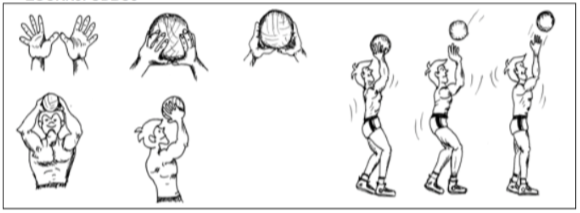 Spodnji odboj*Glej priloženo sliko.Roki iztegnjeni pred telesom, členke ene roke položi na dlan druge roke, dlani pokrči tako, da sta palca skupaj in vzporedna).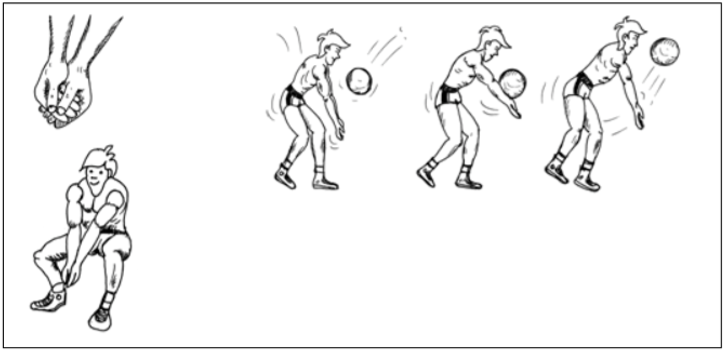 